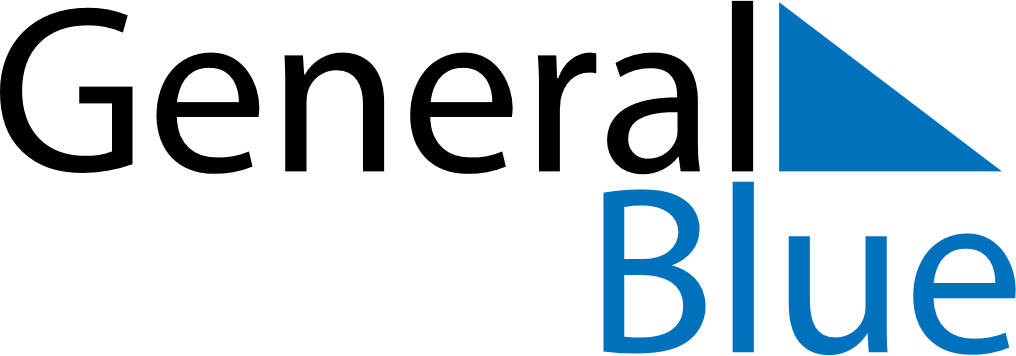 April 2018April 2018April 2018April 2018April 2018April 2018BurundiBurundiBurundiBurundiBurundiBurundiSundayMondayTuesdayWednesdayThursdayFridaySaturday1234567Ntaryamira Day89101112131415161718192021222324252627282930NOTES